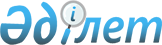 О внесении изменений и дополнений в решение Акжарского районного маслихата Северо-Казахстанской области от 23 декабря 2013 года № 18-1 "О бюджете Акжарского района Северо-Казахстанской области на 2014-2016 годы"Решение маслихата Акжарского района Северо-Казахстанской области от 26 ноября 2014 года N 31-1. Зарегистрировано Департаментом юстиции Северо-Казахстанской области 5 декабря 2014 года N 3007

      В соответствии со статьей 109 Бюджетного кодекса Республики Казахстан от 4 декабря 2008 года Акжарский районный маслихат Северо-Казахстанской области РЕШИЛ: 



      1. Внести в решение Акжарского районного маслихата Северо-Казахстанской области «О бюджете Акжарского района Северо-Казахстанской области на 2014-2016 годы» от 23 декабря 2013 года № 18-1 (зарегистрированное в Реестре государственной регистрации нормативных правовых актов под № 2483 14 января 2014 года и опубликованное 17 января 2014 года в газете «Дала дидары» № 3-4 и 17 января 2014 года в газете «Акжар-хабар» № 3-4) следующие изменения и дополнения:

       

пункт 1 изложить в следующей редакции: 



      «1. Утвердить районный бюджет Акжарского района на 2014-2016 годы согласно приложениям 1, 2 и 3 соответственно, в том числе на 2014 год в следующих объемах: 



      1) доходы – 2 515 259,2 тысяч тенге, в том числе по:



      налоговым поступлениям – 265 958 тысяча тенге;



      неналоговым поступлениям –5 834,6 тысяч тенге;



      поступления от продажи основного капитала –6 866 тысяч тенге;



      поступления трансфертов –2 236 600,6 тысяч тенге, в том числе;



      субвенция, передаваемая из областного бюджета – 1 465 266 тысяч тенге; 



      2) затраты – 2 516 681,5 тысяч тенге; 



      3) чистое бюджетное кредитование –31 030,3 тысяч тенге, в том числе:



      бюджетные кредиты – 38 947 тысячи тенге,



      погашение бюджетных кредитов – 7 916,7 тысячи тенге; 



      4) сальдо по операциям с финансовыми активами – 0 тысяч тенге, в том числе:



      приобретение финансовых активов – 0 тысяч тенге;



      поступления от продажи финансовых активов государства – 0 тысяч тенге;



      5) дефицит бюджета – - 32 452,6 тысяч тенге;



      6) финансирование дефицита бюджета – 32 452,6 тысяч тенге в том числе:



      поступление займов - 38 947 тысяч тенге;



      погашение займов - 7 916,7 тысяч тенге; 



      используемые остатки бюджетных средств- 1 422,3 тысяч тенге;

       

пункт 10 дополнить подпунктами 6), 7), 8) и 9) следующего содержания:



      6) на приобретение и доставку учебников и учебно-методических комплексов; 



      7) капитальный ремонт детского сада в селе Кулыколь; 



      8) на разработку проектно-сметной документации на строительство 55 квартирного жилого дома в селе Талшик Акжарского района и внешние и инженерные сети и благоустройство территории; 



      9) на фонд оплаты труда организаций образования; 

       

Приложения 1, 4 и 8 к указанному решению изложить в новой редакции согласно приложениям 1, 2 и 3 к настоящему решению.



      2. Настоящее решение вводится в действие с 1 января 2014 года. 

 

  

Бюджет Акжарского района на 2014 год 

1. Доходы

  

Расходы бюджета на 2014 год

  

ПЕРЕЧЕНЬ бюджетных программ каждого сельского округа на 2014 год 

  

Перечень бюджетных программ развития с разделением на бюджетные инвестиционные проекты и программы районного бюджета на 2014 год

 
					© 2012. РГП на ПХВ «Институт законодательства и правовой информации Республики Казахстан» Министерства юстиции Республики Казахстан
				

      Председатель сессии 

      Акжарского районного маслихата 

      Северо-Казахстанской области



      Секретарь Акжарского районного 

      маслихата Северо-Казахстанской областиШ.Сабитова

 

М.Жумабаев

Приложение 1 к решению Акжарского районного маслихата Северо-Казахстанской области от 26 ноября 2014 года № 31-1

Приложение 1 к решению Акжарского районного маслихата Северо-Казахстанской области от 23 декабря 2013 года № 18-1

Категория

Категория

Категория

КатегорияСумма тысяч тенгеКлассКлассКлассСумма тысяч тенгеПодклассПодклассСумма тысяч тенге

12345ДОХОДЫ2515259,2

1HАЛОГОВЫЕ ПОСТУПЛЕHИЯ2659583Социальный налог133576,61Социальный налог133576,64Налоги на собственность112937,41Налоги на имущество74590,43Земельный налог45314Налог на транспортные средства188165Единый земельный налог150005Внутренние налоги на товары, работы и услуги179352Акцизы13003Поступления за использование природных и других ресурсов128024Сборы за ведение предпринимательской и профессиональной деятельности36175Налог на игорный бизнес2168Обязательные платежи,взимаемые за совершение юридически значимых действий и (или)выдачу документов уполномоченными на то государственными органами или должностными лицами15091Государственная пошлина1509

2HЕHАЛОГОВЫЕ ПОСТУПЛЕHИЯ5834,61Доходы от государственной собственности4556,75Доходы от аренды имущества, находящегося в государственной собственности14567Вознаграждения по кредитам, выданным из государственного бюджета12,7Вознаграждения по бюджетным кредитам, выданным из местного бюджета физическим лицам12,79Прочие доходы от государственной собственности30882Поступления от реализации товаров (работ, услуг) государственными учреждениями, финансируемыми из государственного бюджета01Поступления от реализации товаров (работ, услуг) государственными учреждениями, финансируемыми из государственного бюджета04Штрафы, пени, санкции, взыскания, налагаемые государственными учреждениями, финансируемыми из государственного бюджета, а также содержащимися и финансируемыми из бюджета (сметы расходов) Национального Банка Республики Казахстан 2331Штрафы, пени, санкции, взыскания, налагаемые государственными учреждениями, финансируемыми из государственного бюджета, а также содержащимися и финансируемыми из бюджета (сметы расходов) Национального Банка Республики Казахстан, за исключением поступлений от организаций нефтяного сектора 2336Прочие неналоговые поступления1044,91Прочие неналоговые поступления1044,9

3Поступления от продажи основного капитала68661Продажа государственного имущества, закрепленного за государственными учреждениями8661Продажа государственного имущества, закрепленного за государственными учреждениями8663Продажа земли и нематериальных активов60001Продажа земли 6000

4Поступления трансфертов2236600,62Трансферты из вышестоящих органов государственного управления2236600,62Трансферты из областного бюджета2236600,6

Функцио нальная группаСумма тысяч тенгеФункцио нальная подгруппаСумма тысяч тенгеАдминис тратор бюджетных программСумма тысяч тенгеПрограммаСумма тысяч тенгеСумма тысяч тенгеНаименованиеСумма тысяч тенгеЗатраты2516681,5

01Государственные услуги общего характера205305,11Представительные, исполнительные и другие органы, выполняющие общие функции государственного управления185492,1112Аппарат маслихата района (города областного значения)12266001Услуги по обеспечению деятельности маслихата района (города областного значения)11906003Капитальные расходы государственного органа 360122Аппарат акима района (города областного значения)60382001Услуги по обеспечению деятельности акима района (города областного значения)60328003Капитальные расходы государственного органа 54123Аппарат акима района в городе, города районного значения, поселка, села, сельского округа112844,1001Услуги по обеспечению деятельности акима района в городе, города районного значения, поселка, села, сельского округа112191,1022Капитальные расходы государственного органа6532Финансовая деятельность674,7459Отдел экономики и финансов района (города областного значения)674,7003Проведение оценки имущества в целях налогообложения128,4010Приватизация, управление коммунальным имуществом, постприватизационная деятельность и регулирование споров, связанных с этим 176,7011Учет, хранение, оценка и реализация имущества, поступившего в коммунальную собственность369,69Прочие государственные услуги общего характера19138,3459Отдел экономики и финансов района (города областного значения)19138,3001Услуги по реализации государственной политики в области формирования и развития экономической политики, государственного планирования, исполнения бюджета и управления коммунальной собственностью района (города областного значения)19138,3

02Оборона3181,81Военные нужды3181,8122Аппарат акима района (города областного значения)3181,8005Мероприятия в рамках исполнения всеобщей воинской обязанности3181,82Организация работы по чрезвычайным ситуациям0122Аппарат акима района (города областного значения)0007Мероприятия по профилактике и тушению степных пожаров районного (городского) масштаба, а также пожаров в населенных пунктах, в которых не созданы органы государственной противопожарной службы0

04Образование1338456,31Дошкольное воспитание и обучение117574464Отдел образования района (города областного значения)117574009Обеспечение деятельности организаций дошкольного воспитания и обучения76437040Реализация государственного образовательного заказа в дошкольных организациях образования411372Начальное, основное среднее и общее среднее образование1191998464Отдел образования района (города областного значения)1191998003Общеобразовательное обучение1160600006Дополнительное образование для детей313989Прочие услуги в области образования28884,3464Отдел образования района (города областного значения)28884,3001Услуги по реализации государственной политики на местном уровне в области образования 5380005Приобретение и доставка учебников, учебно-методических комплексов для государственных учреждений образования района (города областного значения)9606015Ежемесячная выплата денежных средств опекунам (попечителям) на содержание ребенка-сироты (детей-сирот), и ребенка (детей), оставшегося без попечения родителей5304,3067Капитальные расходы подведомственных государственных учреждений и организаций8594

06Социальная помощь и социальное обеспечение65631,72Социальная помощь47024451Отдел занятости и социальных программ района (города областного значения)47024002Программа занятости20415004Оказание социальной помощи на приобретение топлива специалистам здравоохранения, образования, социального обеспечения, культуры, спорта и ветеринарии в сельской местности в соответствии с законодательством Республики Казахстан0005Государственная адресная социальная помощь7439,7007Социальная помощь отдельным категориям нуждающихся граждан по решениям местных представительных органов6561010Материальное обеспечение детей-инвалидов, воспитывающихся и обучающихся на дому634,1014Оказание социальной помощи нуждающимся гражданам на дому3578,7016Государственные пособия на детей до 18 лет5842,5017Обеспечение нуждающихся инвалидов обязательными гигиеническими средствами и предоставление услуг специалистами жестового языка, индивидуальными помощниками в соответствии с индивидуальной программой реабилитации инвалида25539Прочие услуги в области социальной помощи и социального обеспечения18607,7451Отдел занятости и социальных программ района (города областного значения)18607,7451001Услуги по реализации государственной политики на местном уровне в области обеспечения занятости и реализации социальных программ для населения17968,3451011Оплата услуг по зачислению, выплате и доставке пособий и других социальных выплат307,4451021Капитальные расходы государственного органа 332

07Жилищно-коммунальное хозяйство644039,61Жилищное хозяйство27198,5123Аппарат акима района в городе, города районного значения, поселка, села, сельского округа636,3027Ремонт и благоустройство объектов в рамках развития городов и сельских населенных пунктов по Дорожной карте занятости 2020636,3458Отдел жилищно-коммунального хозяйства, пассажирского транспорта и автомобильных дорог района (города областного значения)2195003Организация сохранения государственного жилищного фонда195041Ремонт и благоустройство объектов в рамках развития городов и сельских населенных пунктов по Дорожной карте занятости 20202000464Отдел образования района (города областного значения)7003,7026Ремонт объектов в рамках развития городов и сельских населенных пунктов по Дорожной карте занятости 20207003,7472Отдел строительства, архитектуры и градостроительства района (города областного значения)17363,5003Проектирование, строительство и (или) приобретение жилья коммунального жилищного фонда 1004Проектирование, развитие, обустройство и (или) приобретение инженерно-коммуникационной инфраструктуры 1072Строительство и (или) приобретение служебного жилища, развитие и (или) приобретение инженерно-коммуникационной инфраструктуры и строительство, приобретение, достройка общежитий для молодежи в рамках Дорожной карты занятости 202017249,4074Развитие и обустройство недостающей инженерно-коммуникационной инфраструктуры в рамках второго направления Дорожной карты занятости 2020112,12Коммунальное хозяйство598856,5123Аппарат акима района в городе, города районного значения, поселка, села, сельского округа3447,7014Организация водоснабжения населенных пунктов3447,7472Отдел строительства, архитектуры и градостроительства района (города областного значения)595408,8058Развитие системы водоснабжения и водоотведения в сельских населенных пунктах595408,83Благоустройство населенных пунктов17984,6123Аппарат акима района в городе, города районного значения, поселка, села, сельского округа17984,6008Освещение улиц населенных пунктов9365,6009Обеспечение санитарии населенных пунктов2891010Содержание мест захоронений и погребение безродных0011Благоустройство и озеленение населенных пунктов5728

08Культура, спорт, туризм и информационное пространство101351,71Деятельность в области культуры37935,6123Аппарат акима района в городе, города районного значения, поселка, села, сельского округа20701,6006Поддержка культурно-досуговой работы на местном уровне20701,6455Отдел культуры и развития языков района (города областного значения)17234003Поддержка культурно-досуговой работы172342Спорт12568,8465Отдел физической культуры и спорта района (города областного значения)12568,8001Услуги по реализации государственной политики на местном уровне в сфере физической культуры и спорта5480,8006Проведение спортивных соревнований на районном (города областного значения) уровне70883Информационное пространство34145,8455Отдел культуры и развития языков района (города областного значения)27015,3006Функционирование районных (городских) библиотек26249,5007Развитие государственного языка и других языков народа Казахстана765,8456Отдел внутренней политики района (города областного значения)7130,5002Услуги по проведению государственной информационной политики через газеты и журналы 7130,59Прочие услуги по организации культуры, спорта, туризма и информационного пространства16701,5455Отдел культуры и развития языков района (города областного значения)6294455001Услуги по реализации государственной политики на местном уровне в области развития языков и культуры6294456Отдел внутренней политики района (города областного значения)10407,5456001Услуги по реализации государственной политики на местном уровне в области информации, укрепления государственности и формирования социального оптимизма граждан6948,5003Реализация мероприятий в сфере молодежной политики2902006Капитальные расходы государственного органа 307032Капитальные расходы подведомственных государственных учреждений и организаций250

10Сельское, водное, лесное, рыбное хозяйство, особо охраняемые природные территории, охрана окружающей среды и животного мира, земельные отношения100026,61Сельское хозяйство47152,1474Отдел сельского хозяйства и ветеринарии района (города областного значения)47152,1001Услуги по реализации государственной политики на местном уровне в сфере сельского хозяйства и ветеринарии 25068003Капитальные расходы государственного органа 500006Организация санитарного убоя больных животных1030007Организация отлова и уничтожения бродячих собак и кошек786008Возмещение владельцам стоимости изымаемых и уничтожаемых больных животных, продуктов и сырья животного происхождения7515,1011Проведение ветеринарных мероприятий по энзоотическим болезням животных4202,1099Реализация мер по оказанию социальной поддержки специалистов8050,96Земельные отношения7555,5463Отдел земельных отношений района (города областного значения)7555,5001Услуги по реализации государственной политики в области регулирования земельных отношений на территории района (города областного значения)6985003Земельно-хозяйственное устройство населенных пунктов370,5007Капитальные расходы государственного органа 2009Прочие услуги в области сельского, водного, лесного, рыбного хозяйства, охраны окружающей среды и земельных отношений45319474Отдел сельского хозяйства и ветеринарии района (города областного значения)45319013Проведение противоэпизоотических мероприятий45319

11Промышленность, архитектурная, градостроительная и строительная деятельность11578,72Архитектурная, градостроительная и строительная деятельность11578,7472Отдел строительства, архитектуры и градостроительства района (города областного значения)11578,7001Услуги по реализации государственной политики в области строительства, архитектуры и градостроительства на местном уровне6841,7013Разработка схем градостроительного развития территории района, генеральных планов городов районного (областного) значения, поселков и иных сельских населенных пунктов4537015Капитальные расходы государственного органа 200

12Транспорт и коммуникации13827

121Автомобильный транспорт11919123Аппарат акима района в городе, города районного значения, поселка, села, сельского округа1000013Обеспечение функционирования автомобильных дорог в городах районного значения, поселках, селах, сельских округах1000458Отдел жилищно-коммунального хозяйства, пассажирского транспорта и автомобильных дорог района (города областного значения)10919023Обеспечение функционирования автомобильных дорог109199Прочие услуги в сфере транспорта и коммуникаций1908458Отдел жилищно-коммунального хозяйства, пассажирского транспорта и автомобильных дорог района (города областного значения)1908037Субсидирование пассажирских перевозок по социально значимым городским (сельским), пригородным и внутрирайонным сообщениям 1908

13Прочие28568,53Поддержка предпринимательской деятельности и защита конкуренции6409469Отдел предпринимательства района (города областного значения)6409001Услуги по реализации государственной политики на местном уровне в области развития предпринимательства и промышленности 64099Прочие22159,5123Аппарат акима района в городе, города районного значения, поселка, села, сельского округа15966,3040Реализация мер по содействию экономическому развитию регионов в рамках Программы «Развитие регионов» 15966,3458Отдел жилищно-коммунального хозяйства, пассажирского транспорта и автомобильных дорог района (города областного значения)6193,2001Услуги по реализации государственной политики на местном уровне в области жилищно-коммунального хозяйства, пассажирского транспорта и автомобильных дорог 5995,3013Капитальные расходы государственного органа 197,9

14Обслуживание долга12,71Обслуживание долга12,7459Отдел экономики и финансов района (города областного значения)12,7021Обслуживание долга местных исполнительных органов по выплате вознаграждений и иных платежей по займам из областного бюджета12,7

15Трансферты4701,81Трансферты4701,8459Отдел экономики и финансов района (города областного значения)4701,8006Возврат неиспользованных (недоиспользованных) целевых трансфертов4701,8Ш. Чистое бюджетное кредитование31030,3Бюджетные кредиты38947

10Сельское, водное, лесное, рыбное хозяйство, особо охраняемые природные территории, охрана окружающей среды и животного мира, земельные отношения389471Сельское хозяйство38947474Отдел сельского хозяйства и ветеринарии района (города областного значения)38947009Бюджетные кредиты для реализации мер социальной поддержки специалистов38947

Категория

Категория

Категория

КатегорияНаименованиеКлассКлассКлассНаименованиеПодклассПодклассНаименованиеНаименование

5Погашение бюджетных кредитов7916,701Погашение бюджетных кредитов7916,71Погашение бюджетных кредитов,выданных из государственного бюджета7916,7IV. Сальдо по операциям с финансовыми активамиV. Дефицит (профицит) бюджета-32452,6VI. Финансирование дефицита 32452,6

Категория

Категория

Категория

КатегорияНаименованиеКлассКлассКлассНаименованиеПодклассПодклассНаименованиеНаименование

7Поступления займов389471Внутренние государственные займы389472Договоры займа38947

Функциональная группа

Функциональная группа

Функциональная группа

Функциональная группаНаименованиефункциональная подгруппафункциональная подгруппафункциональная подгруппаНаименованиеАдминистратор бюджетных программАдминистратор бюджетных программНаименованиеПрограммаНаименованиеНаименование

16Погашение займа7916,701Погашение займа7916,7459Отдел экономики и финансов района (города областного значения)7916,7005Погашение долга местного исполнительного органа перед вышестоящим бюджетом7916,7

Категория

Категория

Категория

КатегорияНаименованиеКлассКлассКлассНаименованиеПодклассПодклассНаименованиеНаименование

8Используемые остатки бюджетных средств 1422,301Остатки бюджетных средств1422,3

Приложение 2 к решению Акжарского районного маслихата Северо-Казахстанской области от 26 ноября 2014 года № 31-1

Приложение 4 к решению Акжарского районного маслихата Северо-Казахстанской области от 23 декабря 2013 года № 18-1

Функциональная группа

Функциональная группа

Функциональная группа

Функциональная группаНаименованиеСумма тысяч тенгефункциональная подгруппафункциональная подгруппафункциональная подгруппаНаименованиеСумма тысяч тенгеАдминистратор бюджетных программАдминистратор бюджетных программНаименованиеСумма тысяч тенгеПрограммаНаименованиеСумма тысяч тенге

123467

1Государственные услуги общего характера112844,11Представительные, исполнительные и другие органы, выполняющие общие функции государственного управления112844,1123Аппарат акима района в городе, города районного значения, поселка, села, сельского округа112844,1001Услуги по обеспечению деятельности акима района в городе , города районного значения, поселка, села, сельского округа 112191,1в том числе в разрезе сельских округовТалшыкский14758Ленинградский15005,4Айсаринский6591,7Алкатерекский8007,6Кулыкольский8108,7Кенащинский8990,2Кишикаройский9259,3Майский8019,2Акжаркынский9051,1Новосельский8425,6Восходский7630,7Уялинский8343,6022Капитальные расходы государственного органа653в том числе в разрезе сельских округовЛенинградский253Айсаринский200Новосельский200

7Жилищно-коммунальное хозяйство22068,61Жилищное хозяйство636,31123Аппарат акима района в городе, города районного значения, поселка, села, сельского округа636,3027Ремонт и благоустройство объектов в рамках развития сельских населенных пунктов по Программе занятости 2020636,3в том числе в разрезе сельских округовЗа счет средств местного бюджета636,3Айсаринский636,32Коммунальное хозяйство3447,7123Аппарат акима района в городе, города районного значения, поселка, села, сельского округа3447,7014Организация водоснабжения населенных пунктов3447,7в том числе в разрезе сельских округовКенащинский100Кишикаройский0Новосельский1247,7Майский550Восходский550Уялинский10003Благоустройство населенных пунктов17984,6008Освещение улиц населенных пунктов9365,6в том числе в разрезе сельских округовТалшыкский3326Ленинградский2155,6Айсаринский270Алкатерекский330Кулыкольский580Кенащинский450Кишикаройский450Майский164Акжаркынский320Новосельский450Восходский570Уялинский300009Обеспечение санитарии населенных пунктов2891в том числе в разрезе сельских округовТалшыкский945Ленинградский600Айсаринский181Алкатерекский181Кулыкольский120Кенащинский120Кишикаройский120Майский64Акжаркынский200Новосельский120Восходский120Уялинский120010Содержание мест захоронений и погребение безродных0в том числе в разрезе сельских округовТалшыкский0Ленинградский0011Благоустройство и озеленение населенных пунктов5728,0в том числе в разрезе сельских округовТалшыкский2990,2Ленинградский1737,8Кулыкольский500Кенащинский500Акжаркынский0

8Культура, спорт, туризм и информационное пространство20 701,61Деятельность в области культуры20 701,6123Аппарат акима района в городе, города районного значения, поселка, села, сельского округа20 701,6006Поддержка культурно-досуговой работы на местном уровне20 701,6в том числе в разрезе сельских округовТалшикский623,0Ленинградский5 939,7Алкатерекский2 154,0Кенащинский2 743,3Майский3 626,0Акжаркынский4 044,1Новосельский1 571,5

12Транспорт и коммуникации10001Автомобильный транспорт1000123Аппарат акима района в городе, города районного значения, поселка, села, сельского округа1000013Обеспечение функционирования автомобильных дорог в городах районного значения,поселках,селах,сельских округах1000в том числе в разрезе сельских округовЛенинградский500Талшикский500

13Прочие15966,39Прочие15966,3123Аппарат акима района в городе, города районного значения, поселка, села, сельского округа15966,3040Реализация мер по содействию экономическому развитию регионов в рамках Программы «Развитие регионов» 15966,3в том числе в разрезе сельских округовТалшикский4897,5Ленинградский4033,8Айсаринский300Алкатерекский800Кулыкольский600Кенащинский1000Кишикаройский1402Майский500Новосельский933Восходский600Уялинский900

Приложение 3 к решению Акжарского районного маслихата Северо-Казахстанской области от 26 ноября 2014 года № 31-1

Приложение 8 к решению Акжарского районного маслихата Северо-Казахстанской области от 23 декабря 2013 года № 18-1

Функциональная группа

Функциональная группа

Функциональная группа

Функциональная группаНаименованиеСумма тысяч тенгефункциональная подгруппафункциональная подгруппафункциональная подгруппаНаименованиеСумма тысяч тенгеАдминистратор бюджетных программАдминистратор бюджетных программНаименованиеСумма тысяч тенгеПрограммаНаименованиеСумма тысяч тенге

123456ВСЕГО

07Жилищно-коммунальное хозяйство5949651Жилищное хозяйство2472Отдел строительства района (города областного значения)2003Проектирование, строительство и (или) приобретение жилья коммунального жилищного фонда 1Разработка проектно-сметной документации на строительство 55 квартирного жилого дома в селе Талшик Акжарского района1004Проектирование, развитие, обустройство и (или) приобретение инженерно-коммуникационной инфраструктуры 1Разработка проектно-сметной документации на строительство 55 квартирного жилого дома в селе Талшик Акжарского района (внешние и инженерные сети и благоустройство территории)12Коммунальное хозяйство594963472Отдел строительства, архитектуры и градостроительства района (города областного значения)594963058Развитие системы водоснабжения и водоотведения в сельских населенных пунктах594 963в том числе:Реконструкция разводящих сетей водоводов и отводов сельских населенных пунктов, подключенных к Булаевскому групповому водопроводу села Дауит Акжарского района 163 010Реконструкция разводящих сетей водоводов и отводов сельских населенных пунктов, подключенных к Булаевскому групповому водопроводу села Акжаркын Акжарского района 82 190Реконструкция разводящих сетей водоводов и отводов сельских населенных пунктов, подключенных к Булаевскому групповому водопроводу села Казанское Акжарского района 88 848Реконструкция разводящих сетей водоводов и отводов сельских населенных пунктов, подключенных к Булаевскому групповому водопроводу села Ульгили Акжарского района 78 319Реконструкция разводящих сетей водоводов и отводов сельских населенных пунктов, подключенных к Булаевскому групповому водопроводу села Кызылту Акжарского района 98 539Реконструкция разводящих сетей водоводов и отводов сельских населенных пунктов, подключенных к Булаевскому групповому водопроводу села Байтус Акжарского района 84 057